令和６年２月29日令和６年４月以降のスクールバスの運行について今後の利用状況等を踏まえ、コ－スの変更もあり得ることをご了承ください。また、健全なバスの運営を図るため、片道20円～90円程度の値上げの検討を行っております。こちらは、決まり次第、お知らせいたします。ご理解とご協力をよろしくお願いいたします。〇水戸コースバス停　　〇料金、時刻表　　※現在、料金については検討を行っております。〇地図　　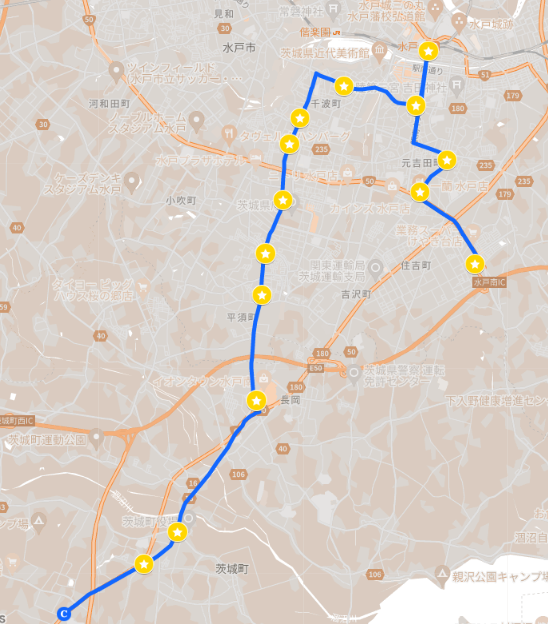 ※☆印がバス停留所※地図の詳細は、↓のＱＲコードからも読み取ることができます。水戸コースＱＲコード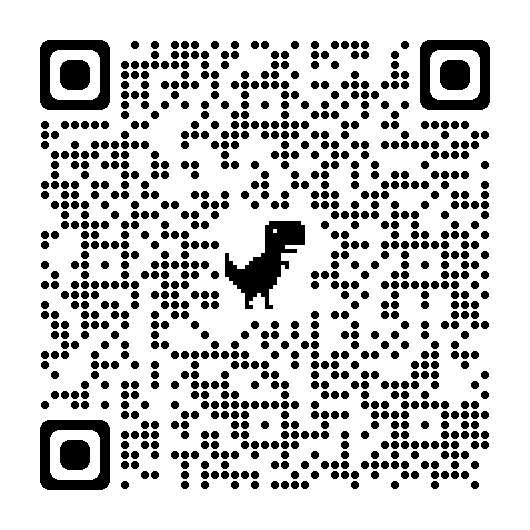 水戸コース１２３４５６７８９101112１３1415 水戸コースけやき台吉田小前元吉田十文字水戸駅南口７番元吉田北山縣産婦人科緑中入口千波十字路県庁南カスミ平須店山新入口（旧平須）イオンタウン茨城町役場（奥ノ谷）奥谷坂上茨城東高校停車場所停車場所通過時刻料金1けやき台7:05　6002吉田小学校7:０９6003元吉田十文字7:1０　6004水戸駅南口７番7:256005元吉田北7:28　6006山縣産婦人科7:316007緑中入口7:39　6008千波十字路7:43　6009県庁南7:46　40010カスミ平須店7:4７40011山新入口（旧平須）7:4940012イオンタウン8:0020013茨城町役場（奥ノ谷）8:0４　20014奥谷坂上8:０５　200↓↓15茨城東高校８:１５　